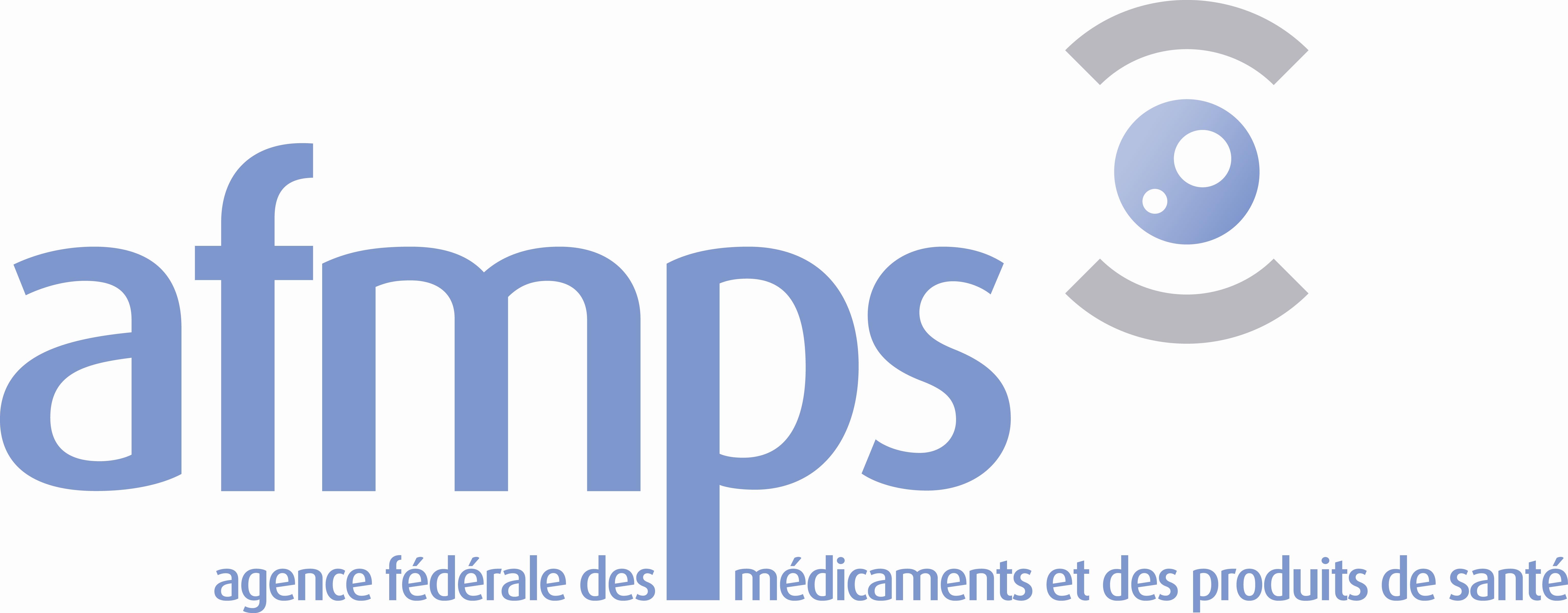 	site master file (art. 79 8) ) ou, si manquant : 	plan détaillé du bâtiment avec indication de tous les locaux et zones ainsi que leur classification	organigramme fonctionnel	liste des principaux équipements et appareillages	Veuillez annexer un aperçu des différentes étapes du projet relatif à la demande, par exemple la qualification des principaux équipements, le planning des lots de validation et des simulations aseptiques si applicable, ….  Veuillez y indiquer les échéances associées et également renseigner les dates prévues pour la mise à disposition des rapports associés à la demande	copie du contrat (ou du projet de contrat) avec la personne qualifiée	copie du contrat (ou du projet de contrat) avec le laboratoire agréé (le cas échéant)copie des statuts officiels tels que publiés au Moniteurprocès-verbal de la dernière assemblée générale de la sociétéautres documents éventuels (à préciser : ……………………………………………………..………………………)Catégories de médicaments pour lesquels l'autorisation est demandée :Température de conservation : 		congélateur (température de conservation : ………… °C)		2°C – 8°C		15°C – 25°C		autres (à préciser : ……………………………………………………)Renseignements pratiques :le document complété et les annexes sont à adresser à : eudragmdp@afmps.beVeuillez indiquer dans l’objet du message :Le nom de la société ;Le numéro de l’autorisation (si il est connu) ;La mention « demande d’autorisation ».demande d'autorisation : la dernière mise à jour du document est disponible sur le site de l'AFMPS : http://www.afmps.beSignature électronique qualifiée : plus d'informations sur le site web du Service Public Fédéral Economie. Les personnes qui ne peuvent pas signer électroniquement doivent envoyer un scan du formulaire de demande signé par e-mail ainsi que le formulaire de demande original par courrier à l'AFMPS.Identification du demandeur :Motif de la demande :nouvelle demandedemande d’agrément pour la fabrication de préparation de catégorie (cf. annexe IV quater) 	A		B		C		D		modification de la dénomination de la firme	changement d'adresse du siège social	changement d'adresse du siège administratif	changement d'adresse d'un ou des lieux d'opération	autres (préciser le(s) motif(s) de la demande de modification de l'autorisation) :………………………………………………………………………………………………………………………………………Formes galéniques concernées :Documents à annexerAutres renseignements à fournirFait àDateNom et prénomQualitéSignature électronique qualifiée de la personne autorisée à signer cette demande selon les statuts publiés au Moniteur Belge Signature électronique qualifiée de la personne autorisée à signer cette demande selon les statuts publiés au Moniteur Belge 